         CRNA GORA                                                                                                                    OPŠTINA DANILOVGRAD                                                                                                                 Sekretarijat za urbanizam, komunalne, stambene                                                                                      poslove, saobraćaj i zaštitu životne sredine                                                                                                    Broj: 06-380/2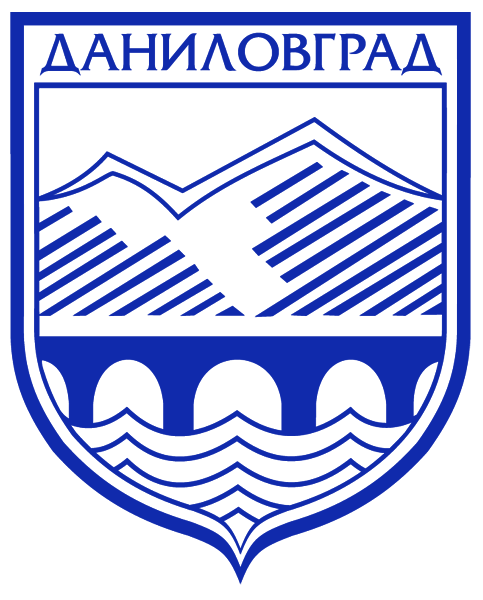 Danilovgrad, 07.08.2017. godine81410 Danilovgrad, Trg 9. decembar        		 	                                                                                          tel. 020/812-040	  	            	          e-mail: urbanizamdg@yahoo.com                                                          tel.fax: 020/ 810-140        		                               www.danilovgrad.me                                      ________________________________________________________________Sekretarijat za urbanizam, komunalne, stambene poslove, saobraćaj i zaštitu životne sredine Opštine Danilovgrad, a na zahtjev Tomislava Žižića iz Danilovgrada na osnovu člana 57 stav 1 i 2 Zakona o opštem upravnom postupku („Sl. list RCG“, br. 60/03 i „Sl. list CG“, br. 32/11) donosi:Z A K LJ U Č A KOdbacuje se zahtjev broj 06-380/1 od 13.06.2017. godine Tomislava Žižića iz Danilovgrada za davanje saglasnosti na Elaborat procjene uticaja stambeno-poslovnog objekta sa poslovnom namjenom prerada mlijeka, kao neosnovan.O b r a z l o ž e nj eTomislav Žižić, obratio se Sekretarijatu za urbanizam, komunalno stambene poslove i zaštitu životne sredine zahtjevom broj 06-380/1 od 13.06.2017. godine za izdavanje saglasnosti na Elaborat procjene uticaja stambeno-poslovnog objekta sa poslovnom namjenom prerada mlijeka.Na osnovu člana 21 Zakona o procjeni uticaja na životnu sredinu („Sl. list RCG“, br. 80/05 i „Sl. list CG“, br. 40/10, 73/10, 40/11 i 27/13), Predsjednik Opštine Danilovgrad je donio rješenje br. 01-695/1 od 04.07.2017. godine, kojim se obrazovala komisija za ocjenu gore pomenutog elaborata.Komisija je ovom sekretarijatu dostavila izvještaj o ocjeni elaborata, koji je ovaj organ prihvatio i proslijedio nosiocu projekta 10.07.2017. godine. Zaključak izvještaja je bio da elaborat nije urađen kao valjan dokument i da ga treba dopuniti u skladu sa primjedbama koje su precizirane izvještajem.Kako nosilac projekta Tomislav Žižić iz Danilovgrada nije dostavio inovirani elaborat dorađen u skladu sa traženim primjedbama u traženom roku (25.07.2017.), a shodno članu 57 stav 1 i 2 Zakona o opštem upravnom postupku („Sl. list RCG“, br. 60/03 i „Sl. list CG“, br. 32/11) i shodno članu 22 Zakona o procjeni uticaja na životnu sredinu („Sl.list RCG“, broj 80/05 i „Sl. list CG“, br. 40/10, 73/10, 40/11 i 27/13),  odlučeno je kao u dispozitivu ovog zaključka.PRAVNA POUKA: Protiv ovog zaključka može se izjaviti žalba Glavnom administratoru opštine Danilovgrad u roku od 15 dana od dana prijema istog. Žalba se predaje preko ovog organa i taksira sa 5,00 eura administrativne takse.DOSTAVITI:   		       Obradio		        S E K R E T A R,- Nosiocu projekta:	       Vuk Iković	          Arh. Vasilije R. Otašević dipl. ing.   Ul. Rista Dragićevića 18-Glavnom administratoru-dosijeu-a/a